Mrs Gorman – Daily homework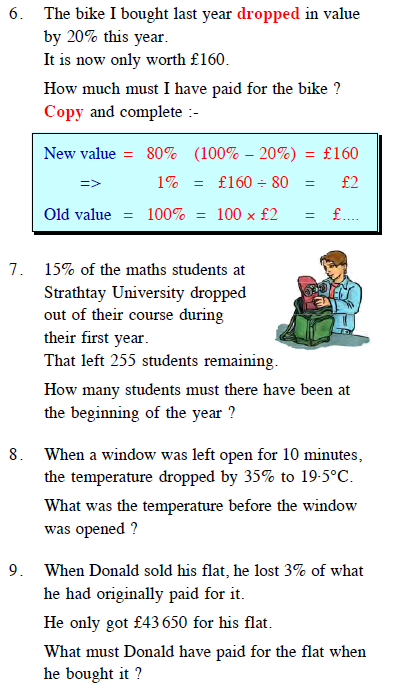 